Unit 8-  What is the geography of Asia & China?Unit NavigatorUnit NavigatorUnit NavigatorUnit NavigatorUnit NavigatorUnit NavigatorIn this unit you will investigate the geography of China and it’s changing role in the World. LG1: KnowledgeLG2: ApplicationLG3: SkillsAssessment GradesIn this unit you will investigate the geography of China and it’s changing role in the World. LG1: KnowledgeLG2: ApplicationLG3: SkillsIn this unit you will investigate the geography of China and it’s changing role in the World. LG1: KnowledgeLG2: ApplicationLG3: SkillsIn this unit you will investigate the geography of China and it’s changing role in the World. LG1: KnowledgeLG2: ApplicationLG3: SkillsIn this unit you will investigate the geography of China and it’s changing role in the World. LG1: KnowledgeLG2: ApplicationLG3: SkillsIn this unit you will investigate the geography of China and it’s changing role in the World. LG1: KnowledgeLG2: ApplicationLG3: SkillsThemeLearning Goals/Outcomes/ContentLearning Goals/Outcomes/ContentLearning Goals/Outcomes/ContentWhat is China’s Geographical context?LG1: To understand where countries, capitals and major landmarks are in AsiaLG1: To understand where countries, capitals and major landmarks are in AsiaLG1: To understand where countries, capitals and major landmarks are in Asia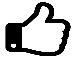 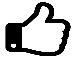 What are China’s key Geographical features?LG1: Locate the geographical features of China LG2: To understand about China’s historyLG1: Locate the geographical features of China LG2: To understand about China’s historyLG1: Locate the geographical features of China LG2: To understand about China’s historyWhat was China’s One-Child policy?LG1: To know and understand why Chinese started the “one child policy” LG2: To consider what some of its effects have been.LG1: To know and understand why Chinese started the “one child policy” LG2: To consider what some of its effects have been.LG1: To know and understand why Chinese started the “one child policy” LG2: To consider what some of its effects have been.How is China changing?LG1: To investigate the city of Chongqing and how it has changed into a new urban area.LG1: To investigate the city of Chongqing and how it has changed into a new urban area.LG1: To investigate the city of Chongqing and how it has changed into a new urban area.What is life like in a major Chinese urban area?LG1: To investigate what life is like for some people who live in the Chongqing area.LG1: To investigate what life is like for some people who live in the Chongqing area.LG1: To investigate what life is like for some people who live in the Chongqing area.What is life like on the ‘roof of the World’?LG1: To learn about the region of Tibet and some of the challenges and changes that are facing this region.LG1: To learn about the region of Tibet and some of the challenges and changes that are facing this region.LG1: To learn about the region of Tibet and some of the challenges and changes that are facing this region.How can managing water resources have far reaching impacts?LG1: To understand why China is building damsLG2: To consider some of the potential impactsLG1: To understand why China is building damsLG2: To consider some of the potential impactsLG1: To understand why China is building damsLG2: To consider some of the potential impactsWhat is life like in Rural China?LG1: To explore what life is like for China’s farmers and rural population LG2: To understand what the changing attitude is towards the rural areas by the Chinese governmentLG1: To explore what life is like for China’s farmers and rural population LG2: To understand what the changing attitude is towards the rural areas by the Chinese governmentLG1: To explore what life is like for China’s farmers and rural population LG2: To understand what the changing attitude is towards the rural areas by the Chinese governmentWhat is school like in China?LG2 To identify differences and similarities in a typical school day for Chinese and British students.LG2 To identify differences and similarities in a typical school day for Chinese and British students.LG2 To identify differences and similarities in a typical school day for Chinese and British students.RevisionAssessment